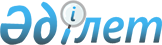 Шектеу іс-шараларын тоқтату және "Аягөз ауданы Нарын ауылдық округі Шынқожа ауылы Қабанбай көшесінің аумағына шектеу іс-шараларын белгілеу туралы" Нарын ауылдық округі әкімінің 2020 жылғы 26 қарашадағы № 1 шешімінің күші жойылды деп тану туралыШығыс Қазақстан облысы Аягөз ауданы Нарын ауылдық округі әкімінің 2021 жылғы 12 наурыздағы № 8 шешімі. Шығыс Қазақстан облысының Әділет департаментінде 2021 жылғы 15 наурызда № 8452 болып тіркелді
      ЗҚАИ-ның ескертпесі.
      Құжаттың мәтінінде түпнұсқаның пунктуациясы мен орфографиясы сақталған.


      Қазақстан Республикасының 2002 жылғы 10 шілдедегі "Ветеринария туралы" Заңының 10-1 бабының 8) тармақшасына, Қазақстан Республикасының 2016 жылғы 6 сәуірдегі "Құқықтық актілер туралы" Заңының 46-бабының 2-тармағының 4) тармақшасына сәйкес, Аягөз ауданы бойынша бас мемлекеттік ветеринариялық-санитариялық инспектордың 2021 жылғы 25 ақпандағы № 120 ұсынысы негізінде, Нарын ауылдық округінің әкімі ШЕШТІ:
      1. Мүйізді ірі қара малдарының арасынан бруцеллез ауруының ошақтарын жою жөніндегі ветеринариялық іс-шаралар кешені жүргізілуіне байланысты Аягөз ауданы Нарын ауылдық округі Шынқожа ауылы Қабанбай көшесінің аумағына белгіленген шектеу іс-шаралары тоқтатылсын.
      2. Нарын ауылдық округі әкімінің 2020 жылғы 26 қарашадағы № 1 "Аягөз ауданы Нарын ауылдық округі Шынқожа ауылы Қабанбай көшесінің аумағына шектеу іс-шараларын белгілеу туралы" (Нормативтік құқықтық актілерді мемлекеттік тіркеу тізілімінде 7889 нөмірімен тіркелген, Қазақстан Республикасының нормативтік құқықтық актілерінің эталондық бақылау банкінде электрондық түрде 2021 жылғы 06 қаңтарда жарияланған) шешімінің күші жойылды деп танылсын.
      3. Осы шешімнің орындалуын бақылауды өзіме қалдырамын.
      4. Осы шешім оның алғашқы ресми жарияланған күнінен кейін күнтізбелік он күн өткен соң қолданысқа енгізіледі. 
					© 2012. Қазақстан Республикасы Әділет министрлігінің «Қазақстан Республикасының Заңнама және құқықтық ақпарат институты» ШЖҚ РМК
				
      Нарын ауылдық округі 
әкімінің міндетін уақытша атқарушы 

Б. Чонгожбаев
